San Juan de los Lagos, Jalisco; a 30 de noviembre de 2016 Informe del 01 de octubre de 2015 al 30 de noviembre de 2016PRESENTACIÓN El 01 de octubre de 2015, se me fue conferida la encomienda de las siguientes Comisiones Educación, Festividades Cívicas y Culturales , Promoción Económica , Seguridad Pública y Delegaciones de este Honorable Ayuntamiento , de San Juan de los Lagos, Jalisco; por lo que con base a mi perfil y con una trayectoria política en favor del bienestar  de la sociedad , como vigilante de cada una de las áreas encomendadas se me dio la confianza de darles el seguimiento adecuado a cada una de estas instituciones, por lo que en mi carácter de Regidora y del conocim iento de este Municipio preocupado por la Educación, la sociedad en general y las facultades concurrentes que en la materia ejercen las autoridades Federales, Estatales y Municipales en términos de lo previsto en la Constitución Política de los Estado Unidos Mexicanos, la del Estado y demás ordenamientos legales aplicables a este mando. Por lo anterior y con base a lo previsto en este trienio debo cumplir cabalmente con la encomienda conferida , por lo que a continuación desgloso las actividades según lo previsto en el artículo 49 de la ley de gobierno y administración pública del Estado de Jalisco y del H. Ayuntamiento del Municipio de san Juan de los Lagos,Sesiones de CabildoDentro de las obligaciones como Regidora he asistido a las sesiones ordinarias y extraordinarias de cabildo donde se debate cada uno de los puntos del orden del día, en las cuales he participado puntualmente excepto en una porque estuve en un congreso para regidores en Morelia Michoacán .Se realizó la primera Sesión Solemne , en la que se tomó la protesta de Ley deeste Honorable Ayuntamiento de San Juan de los Lagos, Jal. 2015 - 2018.EL H. AYUNTAM IENTO TIENE EL HONOR DE INVITARLE A LA SESIÓN SOLEMNE DE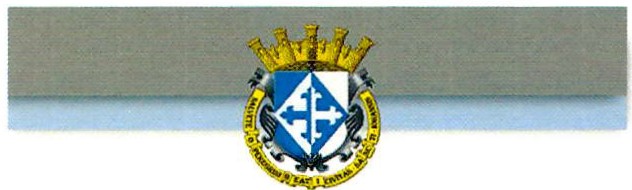 ENTREGA - RECEPCIÓNQUE SE LLEVARÁ A CABO EL DfA 30 DE SEPTIEMBRE DEL 2015 A LAS 18 HRS EN EL PATIO DE LA PRESIDENCIA MUNICIPAL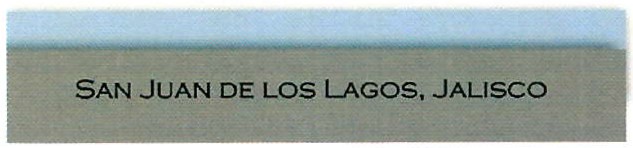 2012·2015DR. HERIBERTO ATILANO GONZALEZ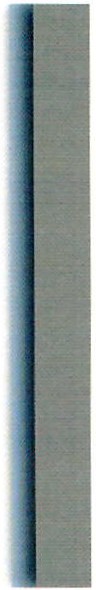 OH . M IGUEL A....-c.r:t. OE LA TORRE fEMD&...ADOf'UC  RAUL Al.C.JA. ORO 1\LVARADO OC LA TORRCC MARIA Ot:LOVRDt:SCA.."IPO!i PAOfLtC. FR"-NCISCO JAVIER GoNZALD: GONZALE'ZLIC. JOSC 01: .Jf:SUS DAVALOS CRUZLIC JAIH ALIU A.NOftO Pl.ASt!NCIA GONlA.LEZUC. EVA SALCEDO CORRINC.'. RtcAROO LOZA LOZAlt>.'GINO"LCCIOOCANDATISCARE1'.0 UC   LlU: DEL CARMEN GONlALCZ  GARciA 1:-.G OSeAR All,1ANOO Pl:Rr' co.....ZALLL LIC. MIGUEL ANGCl. GUT1ERRC2  C"M J.>OSWC. RAUL MU OZ RCYCS2015-20 18C. ALEJANDRO DE ANDA LOZANOC. RUTH ARCt:UA GUTIEAHt:.2 MArlTtNl.IC. Jo CUAOAWPC Out:NO MARTINCZUC. MARCCL.A Bf!CitARA Vlu..AC. ANCCL HE.R OE2 CAMPOSUC IR\iA LI:TICIA RC:YNOSO NAVARROC. 8Er.t.JA. IN ATILANO l:SCOTOLIC. Jf3SlCA El.tZAtsE'TH PADILLA DE LUNALtC. .   JAVIER   PAOIU..A LOPCZC. AORIANA FLORES 7ER!.tEI!oDR. ANTO"K> GAl..l..AAOO N..VARO.OfC F'LAV10 ALEJA "OftO 01: ANDA O€ ANCAWC. 51: AN1ONK> GV1UE.N ARGuEL.u:SLtc.  PAOt.O ESTEBA N Go"'fl.ALU. RAMIRC'tPrimera reunión extraordinaria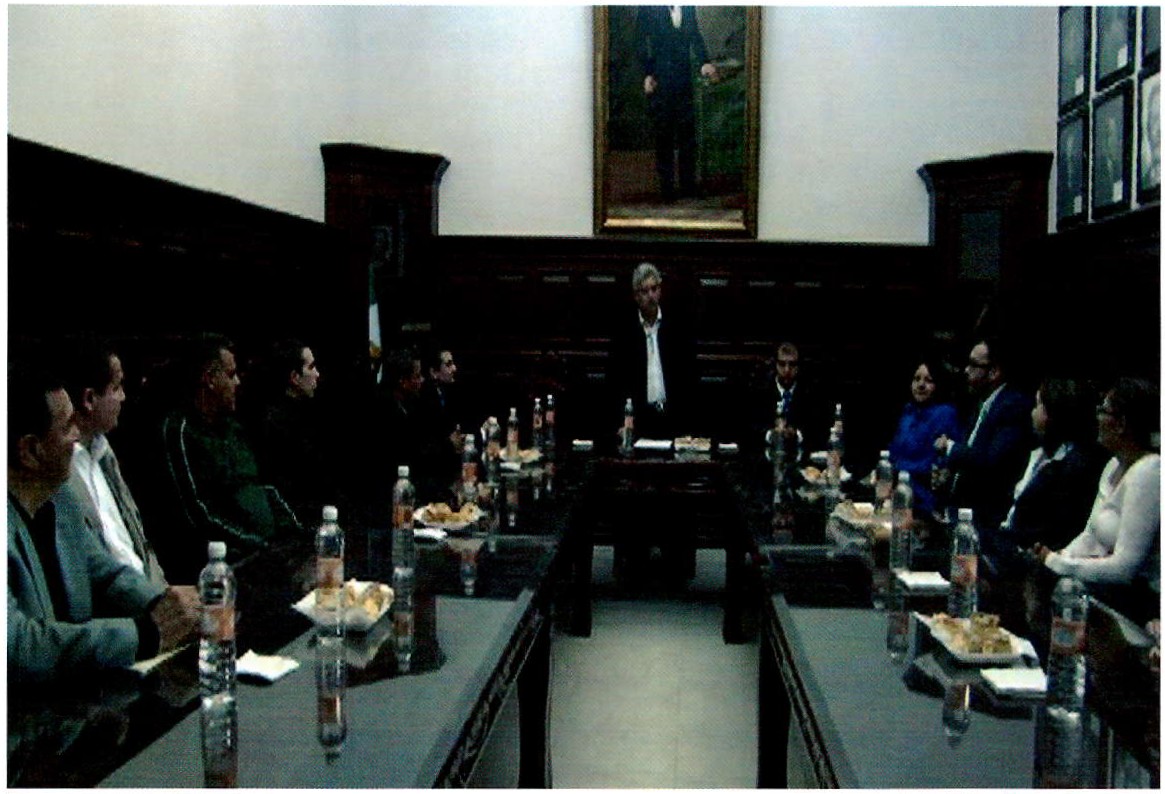 EDUCACIÓN Y FESTIVIDADES CÍVICAS Y CULTURALESMtra. Regidora de Educación lrma Leticia Reynoso Navarro y Lic. En psicologíaRogelio Ramírez González  Director de Educación.Realizan diferentes actividades en los meses de octubre de 2015 a noviembre2016 como son.Octubre, noviembre diciembre de 2015Los tres primeros meses se realizan las visitas a diversas escuelas  para ver sus necesidades y presentarse como nueva administración de gobierno .Visitamos las instituciones de Bomberos y el Ejército para invitarlos a formar parte de nuestro desfile para el 20 de noviembre él cual se cambió al 16 de noviembre para no afectar la normalidad mínima de nuestros educandos .En el mes de Noviembre se cita a  los maestros de distintas instituciones educativas  para  organizar  el  desfile  Conmemorativo  del  20  de  Noviembre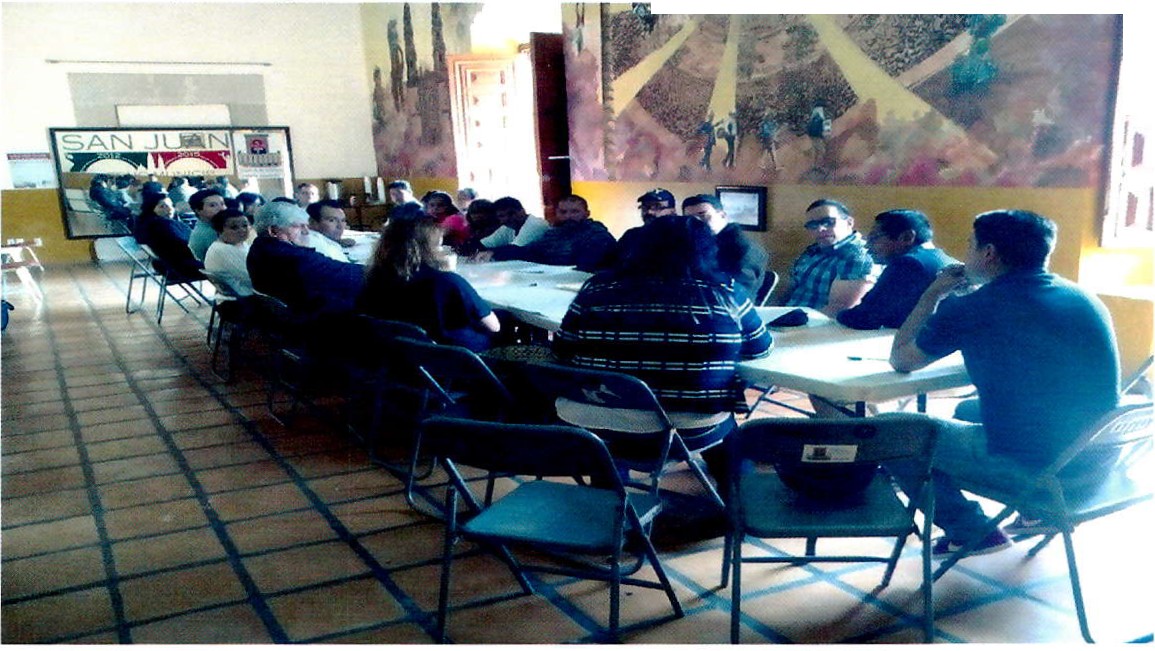 Se cuenta con la participación de 25 escuelas y algunas empresas de la comunidad con una gran variedad de tablas rítmicas y pirámides.Acompañamiento  a  un  recorrido  turístico  en  su  visita  al  Escritor  RicardoMenéndez Salmón de la FIL 2015 .Acompañamiento a eventos culturales.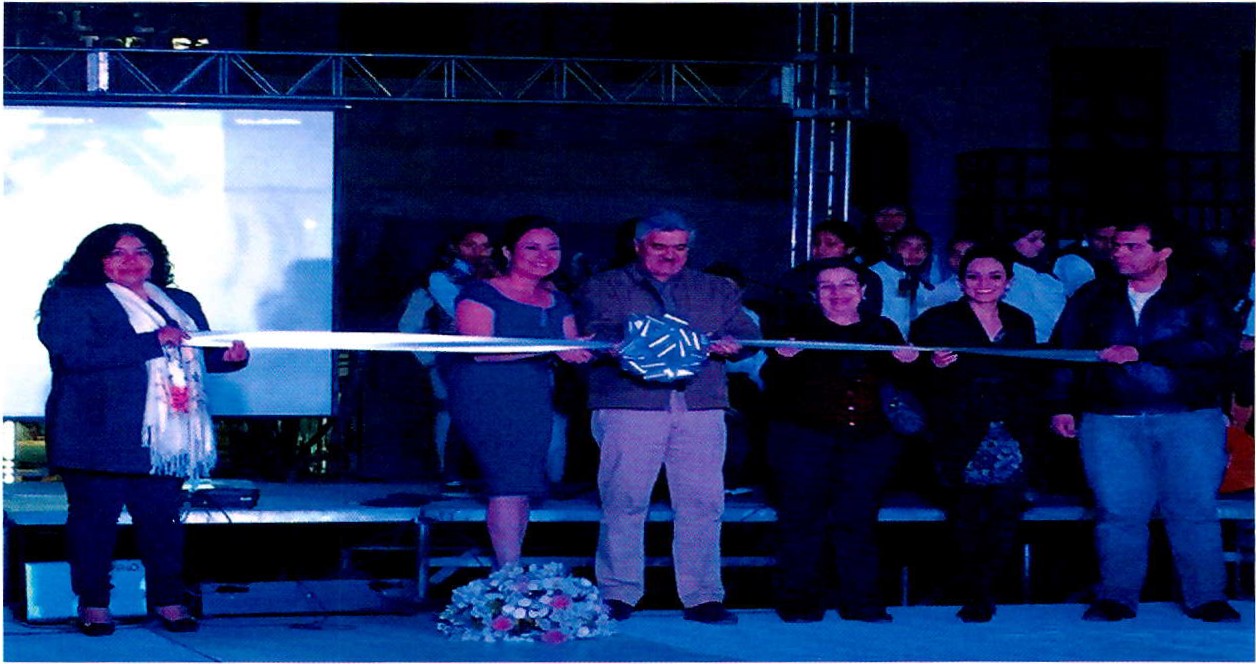 Asistimos a la capacitación para el Plan Municipal de Desarrollo 2015 - 2018 Regidores y Directores de área en la Casa de la cultura María Izquierdo San Juan de los Lagos.Visitamos las siguientes instituciones la escuela Cuitláhuac de la comunidad de la Concha , telesecundaria de Mezquitic, para dar seguimiento a la solicitud enviada por los profesores solicitando apoyo para estas instituciones ,Se dio seguimiento a la gestión solicitada por el Dr. Anselmo Gutiérrez Limón Supervisor de la zona escolar 082 donde solicita apoyo para la primaria Cuitláhuac de la comunidad de la Concha con un Docente para atender el grupo de segundo grado por motivos de la incidencia ocurrida por el profesor en turno con buenos resultados se atiende por el ciclo escolar 2015 - 2016 a partir de la fecha solicitada .Se gestiona al H. Ayuntamiento la donación de 8000 metros cuadrados para la infraestructura de la Secundaria de Nueva Creación en la Colonia Jardines de San Juan.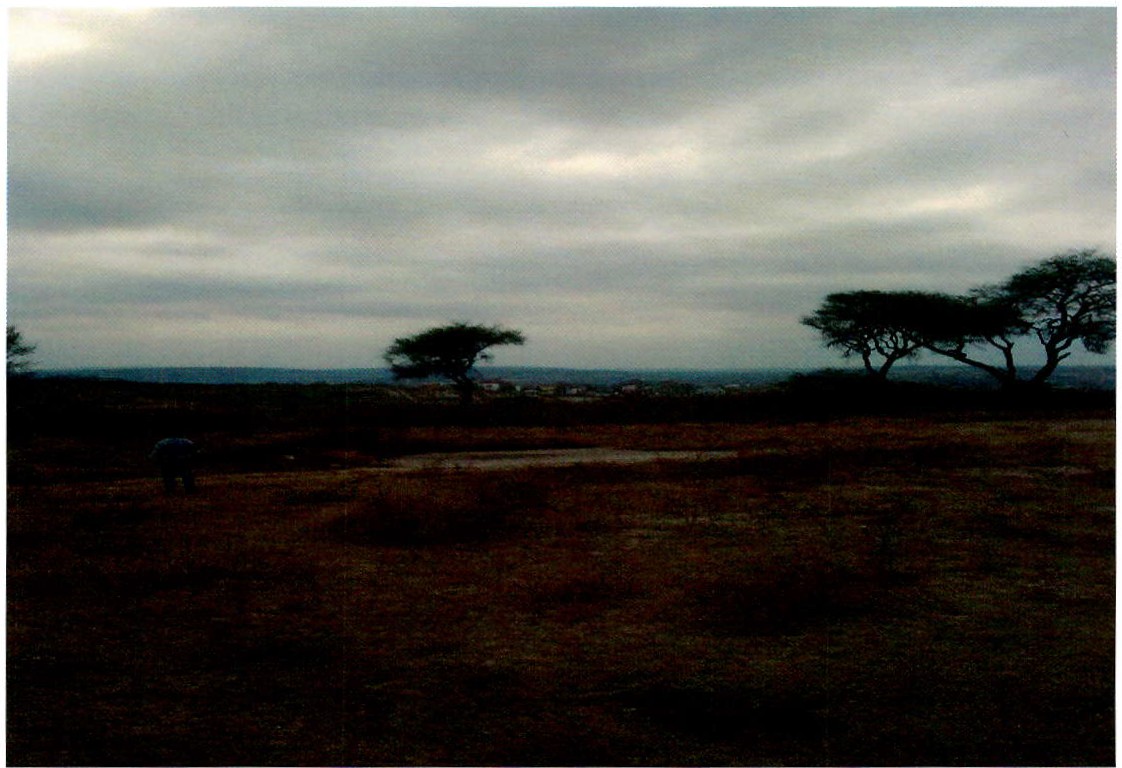 Se visitó el Registro Público de Lagos de Moreno para solicitar certificado de libertad de gravamen con oficio No. 160/34-D/2015 , de inscripción del terreno donado para la clínica de primer nivel de ISSSTE,JBIERNO PEL ESTADO DE JAL ISCO5ISTRO PUBL ICO DE LA PROPIEDAOY DE CllMERCIOICINA 09 SEDE LAGOS DE MORENO -lDESTO S/N ESQUHIA SAN CIIULO, C-·LA PALMA , LAGOS DE MORENOfELErONO:(01-474)-741·2773:ERT I F I CA DO SBG  ·· LIBERTAU  DE  GRAVA tiENCONTRATAtHE  -AYU TAMIENTO DE  SAN  JUANNUMERO DE RECIBO: O -- INGRESO -23/11/2015 12:46:49- PRELACIOil -585753ANTECEDENTE : 452223;! - RECIBID - RECEPCIONTE NUESTRA PAGINA DE INTERNEThttp:// rppc. jalis•: o.gob.41Certiflcado ISO 9001:2008•rtlf o•jo ISO/lEC 27001:2013So .1c.1tud deOlfli¡o;ioeNn:am.a,·.,a,.,e....g,.,r..a,"v""a".m,.....e,...n.,.......	-unto· -------------------1C. AlB¡andro de Ancla Loz.ano Pres1dente Munic1pal y Lic. avar ro, Regidora de Fducac1ón . por med1o del presente 1do y a su vc7 solicitamos de usted. cert ificado de libertad desprende  de  la  escritura  181O ,  tomo  5  fo lio  6880.?_._J2r imera 452 1 3: 1nscrita en el registro público de lanictpal. Y a que se nos requiere a la brevedad posible:1ón es  requenda  a  f1n eje  integ rar el ex pediente a dicho lo  señalad<>   en   los  lineam1entos  generales  para   la 1trtmonto	IJunobil1ano	cjel	ISSSlF..	1 rámtte	para	lad médica fam1liar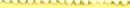 Sin otro particular quedo como su atento y sP.guro serviciarAtentamenteSa n Jua n de los Lagos. •Jal: a 23 de noviembre de 2015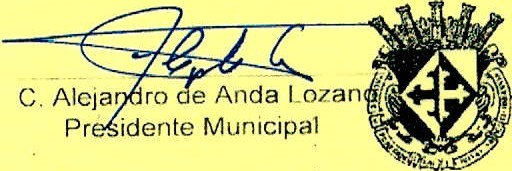 H.AYUNTAMIENT O CONSTITUCIONALPRESIDENCIASAH JUAN DE LOS t,A GOS,JALISCO.l1clrm;í(J?Reynoso   Navar ro 1 e;g1dora de EducaciónCALLE SIMÓN HERNÁNDEZ NO. 1 COL CENTRO    SAN JUAN DE LOS LAGOS, JALISCO. C.P.47000 Tel. (395) 785 0001 1 785 5060 1 785 0078 1 785 0118 1 725 2840Se visitó la DRSE Altos Norte en donde se entregó oficio No. 161/94-S/2015 , al Lic. Eduardo Pedroza recibido el 23 de noviembre de 2015, por DRSE Altos Norte 500, para la gestión de la Primaria, Jardín de niños de la colonia La Calera, la Secundaria de Nueva Creación de Jardines de San Juan, Jardín de niños de la Cuesta y las MorasOficio Num.:..·116"11:!7''19"74!-''1S'7/12'"-0.:1::"5.,....,'T'I' --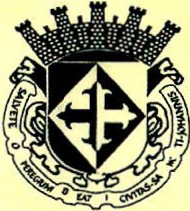 Asunto::_	_	_1  •   " ..Solicitud deapoyo .PRESIDENCIA H.AYUNTAMIENTO CONSTITUCIONAL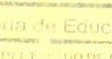 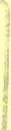 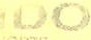 1  ic   Eduardo  Pedrozal)irecc•ún de f'lanc ación DRSE Altos Norte Presente·1 os que suscribenC AleJandro de Anda l.on; no Pres>dcnte Mun1copal y Loe lrma Lellcoa H:1ynoso Navarro Regidor<J de L:ducar.1ón por rnedoo de! presente rectba un  afectuoso  saludo deseando éx1to en sus labores. y a su ve7 sollcnamos de  usted.  la  oncorporac 1ón de escuetas de nueva creac o ón en sus planes de trabaJO para el eJe rciCIO /0 16,  ya  que  son  necesanas  para nuestro Mun1cipo o por lns d1st anc1as que los noños y padres de farn1ha llene que trans1tar para que s"s hiJOS realicen 'iu educa.:lón básoca A contonuaco6n escnh1mos las colonoas en donde  se rcou1em la .ntri'lest n.ctura   que  nos pcrrn•llré! el cJC'sarrollo  eJe  c stas actov1dades  rnult>pt es en  lacornunodad educat1v<JColonia Ir. Ca!cra SClliC:Itamos Jardín eJe ruños y promana contamos con el terreno necesano para su const• ucco6n Se desprenderla de la escritura númeru 9o90 tomo :?5. libro IV. folio 46 761. en su momento se hara la donacron necesana a donde corrcsronde pélra la creac16n de escuelasLn la colonoa ¡ard1ncs de San .Juna se sollc1ta una Secundana ya que 11ay una gran demanda de clumnos egrc ddos de sexto de primaria y solo contarnos con tres !-\ecundanas públicas las cuales están en completas r>n alumnado: 1 terreno está d1spon1blc para la crcacron de esta SC)C:ur ldaria se desprende de la escntura 90744 1 lrtulo de prop1edad 558. Que en su momento se har;: la donac:1on necesaria a donde corresponde para la creación de la rn1sma1 <HTlblén se reqUiere un Jardln de nirios en la Cuesta de Medma se tiene el terreno solo que por trPmpo no puede otJicncr la cscrrtura de; donde se desprende drcho terreno  pero en su momento tamb1en se hara la donación como correspondescrv1dorSin otro par locular y en esper a tiC' 11na favorab le respuesta qo1cdo CCimO su atontu y seguror\lontnmentctrmaDe Reynoso Nava ro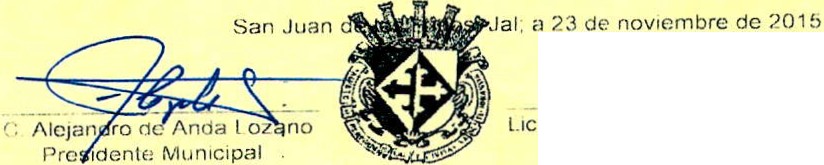 lkgldora do r ducaciónH.AYUNTAMIENTOCONSTITUCIONALCALLE SIMÓN HERNÁNDEZ NCPiiUi&l SAN JUAN DE LOS LAGOS, JALISCO . C.P. 47000 Tel. (395) 78/GGG11-tUS15881./ 785 0078 1 785 0118 1 725 2840JA LIS CO.Se visitó la Secretaria de Educación Jalisco donde se entregó oficio No. 183/94-S/2015 dirigido al Arq. Josué Lomelí Rodríguez Director General de INFEJAL, con atención a la Arq. Verónica Bravo Hernández Directora de la Infraestructura Escolar recibido el 01 de diciembre de 2015, donde se solicitan las escuelas de nueva creación .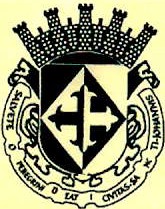 Olido Num:_-rl te3 ,!l:94t=- S:t:i2>r.Ortl !!!!-------Asunto:·:-:: -:-:-:---:--:-----­Solicitud de lnfraestnucturade nueva creación.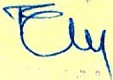 PRESIDENCIA H.AYUNTAMIENTO CONSTITUCIONALArq. Josué Lomell Rodríguez Director General de INFEJAL Presente:... r :-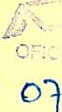 ...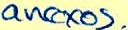 1  Fíi  i.  ;JCon atención alng. Verónica Bravo Hernández Directora de Atención a la lnfraestnuctura EscolarSecretaria de Educación Jalisco.Los que suscribenC.Alejandro de Anda Lozano Presidente Municipal y Lic. lnma Lelicia Reynoso Navarro, Regidora de Educación, por medio del presente reciba un afectuoso saludo deseando éxito en sus labores, y a su vez solicHamos de Usted, la incorporación de Escuelas de Nueva Creación en sus planes de trabajo para el ejercicio 2016, ya que son necesarias para nuestro Municipio por las distancias que los niños y padres de familia tiene que transitar para que sus hijos realicen su Educación Básica, quiero hacer de su conocimiento que solo tenemos tres secundarias públicas en nuestro Municipio es por eso que solicitamos su apoyo para una Secundaria de nueva creación en la Colonia Mi Nuevo San Juan; ya que hay una gran demanda de alumnos egresados de sexto de primaria, El terreno está disponible para la creación de esta secundaria se desprende de la escritura 907447 titulo de propiedad 556. Que en su momento se hará la donación necesaria a donde corresponde para la creación de la misma.En la Colonia la Calera solicitamos Jardln de nlllos y primaria contamos con el terreno necesario para su construcción. Se desprendería de la escritura número. 9590. tomo 25,libroIV, folio 46761, en su momento se hará la donación necesaria a donde corresponde para la creación de escuelas.También se requiere un jardln de niños en la Cuesta de Medina, y uno en la Moras, se Adjunta plano de la población que se tiene en cada una de estas áreas; y si es necesario hacer un censo por área lo hacemos, Usted, nos dice lo que nosotros tenemos que hacer, necesitamos su apoyo para la realización de estos Proyecto . Los cuales permitirán el desarrollo de estas act vidades múltiples en la comunidad educativa .Agradeciendo de antemano su fina atención, les envio un cordial saludo.Atentamente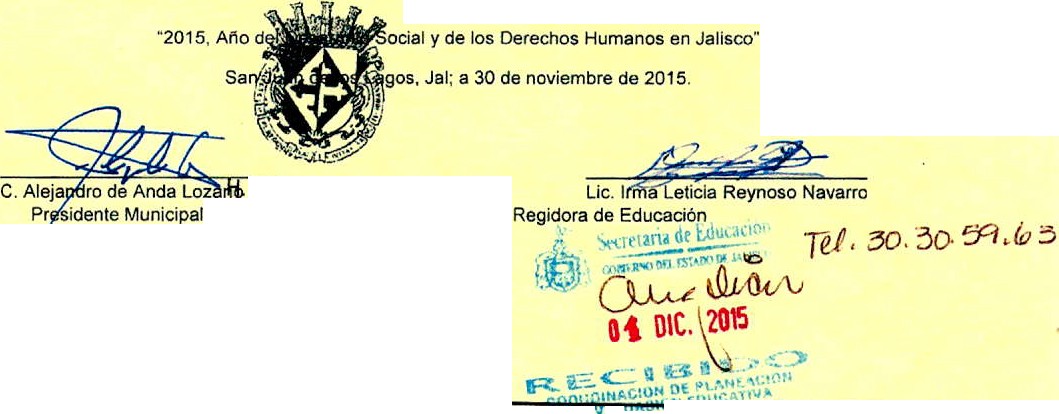 AYUNTAMIENTO CONSTinJCIONALrr- cSJDENCIAC.c.p.- Lic. Francisco Ayón.•Se. flf k ,L!jf!Ción.C.c.p.- Archovo	·'"-LISCO.Se visitó al Lic. Francisco de Jesús Ayón López para entrega de oficio No. 184/94-S/2015 solicitando personal para la Secundaria Francisco Montes de Oca con clave 14DES0122D, recibido el 01 de diciembre de 2015 en el despacho del Secretario.Oficio Num.c...· --------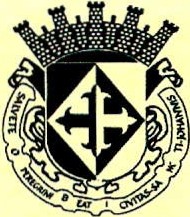 Asunto:	_184/94-S/2015Solicitud de personal.PRESIDENCIAH. AYUNTAMIENTO CONSTITUCIONALD,.1.....D-.I.C--....-2c0r..1._5lc--. ,Lic.'FranciscoAyón LópezSecretario de Educación Jalisco.Presente:La que suscribe Lic. lrma Leticia Reynoso Navarro, Regidora de Educación, por medio del presente reciba un afectuoso saludo deseando éxito en sus labores, y a su vez solicitando de Usted, su valioso apoyo para cubrir la necesidad de personal de la Escuela Secundaria General No. 122 "Francisco Montes de Oca" Clave: 14DES0122D, para un adecuado funcionam iento, la Escuela Secundaria tiene 8 años de funcionamiento y 3 ciclos escolares que completo 6 grupos 2 primeros , 2 segundos y 2 terceros ,y aun no tiene ningún elemento como personal de apoyo, es por eso que solicito de usted, para que se cubra esta necesidad. Lic. Francisco le envio dos propuestas de mi parte de dos personas que necesitan trabajo y yo no tengo como ayudarles si Usted, los tomara en cuenta se lo agradecería mucho,ya que sinecesitan el trabajo .La primera es de Carmen Teresa del Rosario Bosco Reynoso, ella está de apoyo sin sueldo alguno en esta Institución desde el inicio decido con horario de 8:00 A.M.a 1:00P.M. como administrativo est haciendo sus pr cticas profesionales sin sueldo alguno y sinecesita recurso económico para terminar sus estudios y apoyar al gasto familiar, ella le agradecería si fuese posible le apoyara como administrativo .La segunda seria del Sr.Aron Velázquez Martínez que solicito trabajo y no ha sido posible apoyarle, si usted lo tomara en cuenta en el área de intendencia no presentaría ningún inconveniente ya que él necesita trabajar, porque tiene familia y paga renta.Anexo documentos de nn n ors:oeJU oB..,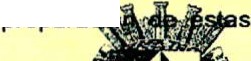 valioso apoyo.dos personas que solicitan de suAgradeciendo de antemano su tf.i!1mMI= \ Ie envio un cordial saludo.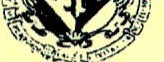 Atentamente"2015, Año del Desarrollo Sót:i&Y	féchos Humanos en Jalisco• CONSTITUCIONALSt-Re5"' 0fAs.Jal; a 30 de noviembre de 2015.SAN JUAN DE LOS LAGO$.                            JALISCO.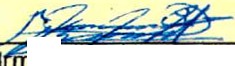 CALLE SIMÓN HERNÁNDEZ NO. 1 COL.CENTRO	SAN JUAN DE LOS LAGOS, JALISCO . C.P.47000Tel. (395) 785 0001 1 785 5060 1 785 0078 1 785 0118 1 725 2840Se da seguimiento en un1on con el Delegado de pensionados C. Juan Villalobos del Municipio de San Juan de los Lagos dando continuidad en la entrega de documentos solicitados al ISSSTE para el avance de la gestión de la clínica de primer nivel para nuestro municipio los cuales fueron recibidos el 01 de diciembre de 2015 , mediante oficio No. 143/69-1/20 15 entregados a la Delegación Estatal Jalisco ISSSTE Unidad Jurídica recibidos por la Lic. Bárbara Montoya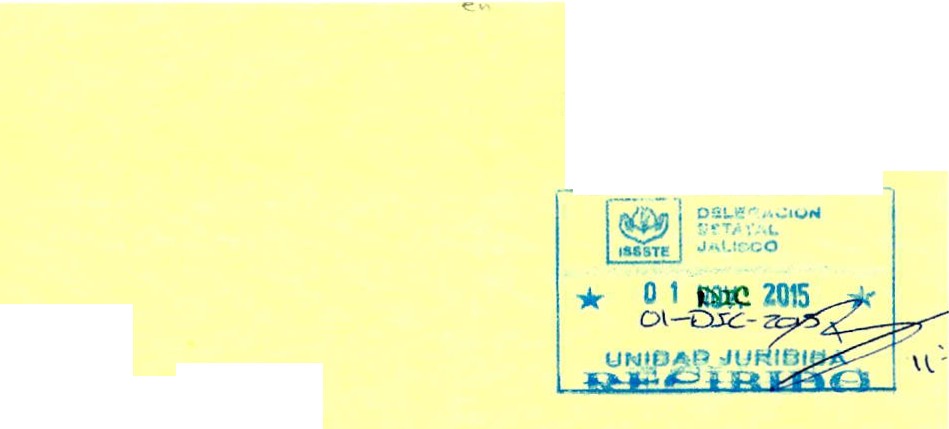 Oficio Num.. 14:3159-1/20 15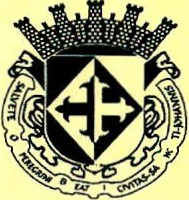 As unto::___			-Entrega de documentos	..,para clinica ISSSTE.---- --·---PRESIDENCIAH.AYUNTAMIENTOCONSTITUCIONAL1'Lic. Bárbara Montoya Presente:.!'· 'L·....t	•  •_.!	_'\.........Los que suscriben C. Alejandro de Anda Lozano Presidente Municipal y Lic.lrma Leticia Reynoso Navarro, Regidora de Educación, adjunto al presente me permito remitir a . usted, la documentación original solicitada en su oficio 14.2.6/4320/2015 , la cual consta de lo siguiente :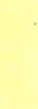 Resolución por parte de este H. Ayuntamiento de la subdivisión del terreno que se autorizó donar al instituto debidamente inscrito en el Registro Público de la propiedad y Catastro Municipal.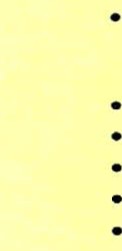 Certificado de Libertad de Gravamen.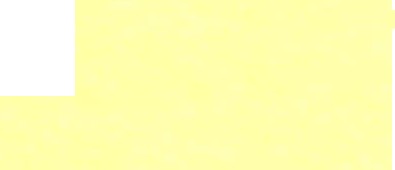 Constancia de No Adeudo Predial y suministro de Agua .Certificado de Zonificación .Constancia de A lineam iento y número oficial, y Decreto Desincorporatorio del Dominio Público .Copia de Planos de la ubicación del predio.•Documentación requerida a fin de integrar el expediente ha dicho terreno paracumplir con lo señalado en los lineamientos generales, y continuar con los trámites administrativos indispensables para la construcción de una Unidad Médica Familiar en Nuestro Municipio .Sin más por el momento, aprovec ho la ocasión para enviarle un cordial saludo.nte"2015, Año del Desarrollo S	s Derechos Humanos en Jalisco"...,J	San Juan de los L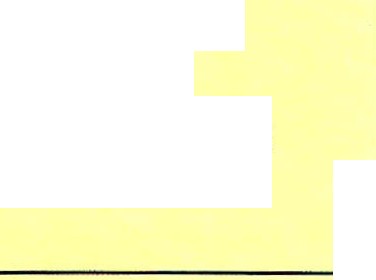 ..O de noviembre de 2015•....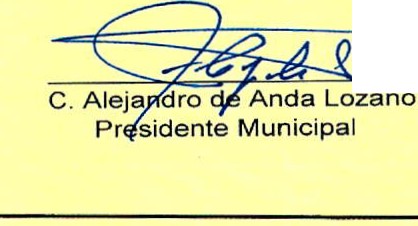 ----=:::...:,,.c..;,;.--;. <L-.:=..__ H.AYUNTA MIENTO	Á  -?Á.fCONSTITUCIONALLic. lrmif1?eticia Reynoso NavarroRegidora de EducaciónPRESIDENCIA	'rSAN JUAN DE LOS LAGOS. JALISCO.CALLE  SIMÓN  HERNÁNDEZ  NO. 1  COL. CENTRO	SAN JUAN  DE LOS LAGOS, JALISCO.  C.P. 47000 Tel. (395) 785 0001 1 785 5060 1 785 0078 1 785 0118 1 725 2SM>Diciembre de 2015 se da seguimiento a la solicitud de la comunidad educativa y directivos de la Escuela Secundaria Técnica No. 48 en la colonia el plan, en donde solicitan la barda perimetral del frente de las aulas y del lado del rio es necesaria y urgente.En unión con el lng. Ramón Padilla Director de obras públicas se visitó la Telesecundaria de Halconero de abajo para verificar los desperfectos de infraestructura y dar solución a estos. En esta telesecundaria se dañó la cisterna , y se requiere cambio de ella o un aljibe, la reparación de baños y mingitorios , el desazolve de la fosa séptica, el cambio de teja en algunas partes del techo y el arreglo de las puertas de los baños. Se visitó el jardín de niños de la misma comunidad en donde la mesa directiva solicita se empareje la parte de arriba retirando el tepetate que afecta el área de esparcimiento de los niños también se visitó la primaria donde solicitaron juegos para los niños.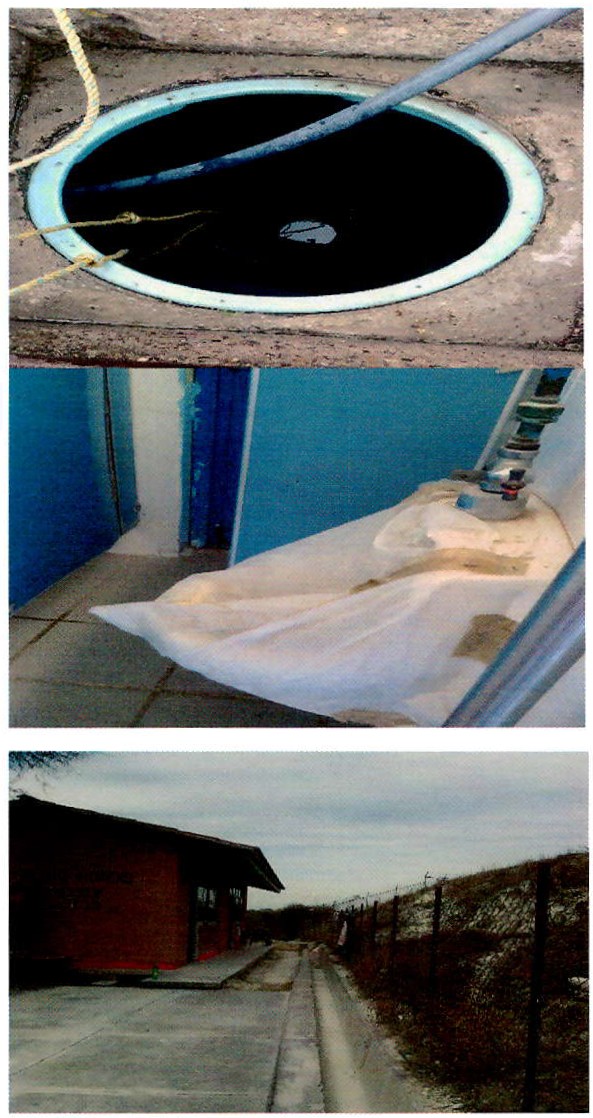 Se solicitaron 4 camiones de tepetate para la secundaria técnica 48 del municipio , la máquina y personal de apoyo para emparejar área de esparcimiento y comedor de los jóvenes .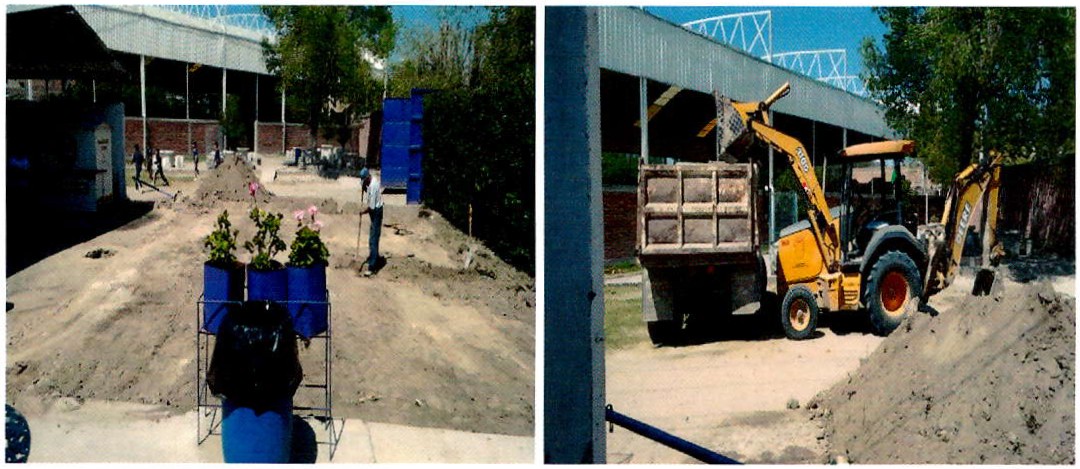 Visitamos la institución de deseos del corazón en donde las maestras nos muestran las instalaciones y como trabajan con los niños autistas.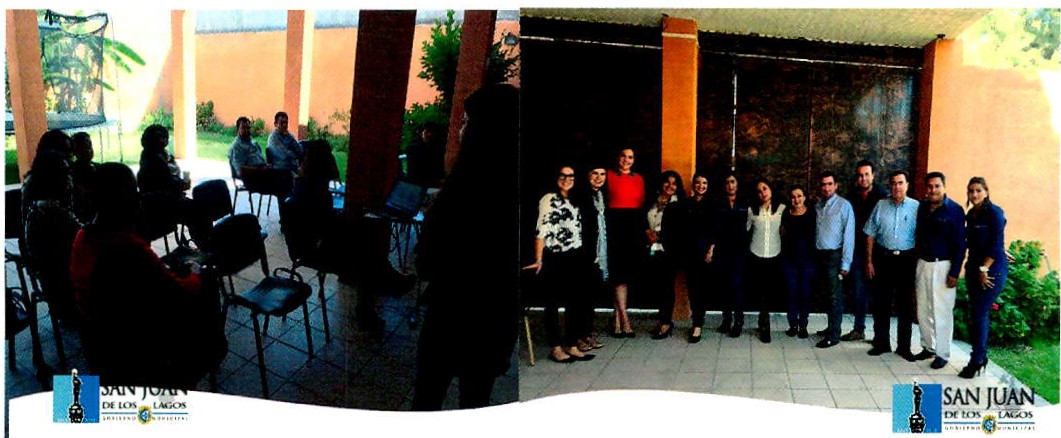 Se visitó el Jardín de niños Adalberto Navarro Sánchez en donde se verifico que hacen falta sillas , mesas , acometida y contrato de  alumbrado público , drenaje, escrituras , juegos para la recreación de los niños, fosa séptica o en su caso drenaje y la maya al lado del cerro porque los maleantes se brincan por esa área al Jardín de niños. Este Jardín de niños cuenta con 14 alumnos de 4 a 6 años.Se visitó el Jardín de niños José Clemente Orozco, de la zona 84 de la cuesta de medina con el fin de saber cuántos alumnos trabajan actualmente y gestionar un Jardín de niños ya que tiene muchos años trabajando en una cochera sin lo necesario para su esparcimiento y hay un total de 23 alumnos .En unión con el Arq . Eladio Figueroa Olivares del área de planeación revisamos las áreas de donación para saber con qué terrenos cuenta el H. Ayuntam iento para las escuelas de nueva creación , la Cuesta y las Moras solicitando a Planeación plano de las colonias de Galindo, mi Nuevo San Juan, Jardines de San Juan, San José, Terrero , Santa Fe, la calera , la Cuesta y lasMoras para formar el expediente solicitado por la SEJ en donde se solicitaron las escuelas de nueva creación la primaria , jardín de niños y secundaria de nueva creación . Para nuestro municipio . En este mismo se gestiona el Jardín de Niños para las Moras y la Cuesta .Se visitaron los fraccionamientos Rosa de Castilla, Maravillas, Villanueva y las Moras, para ver los terrenos que hay; y ver si son viables para el jardín de niños de nueva creación correspondiente a la Cuesta de Medina y las Moras.Se revisa la infraestructura del jardín de niños Ramón Martín Huerta ya que esta fue dañada en distintas áreas.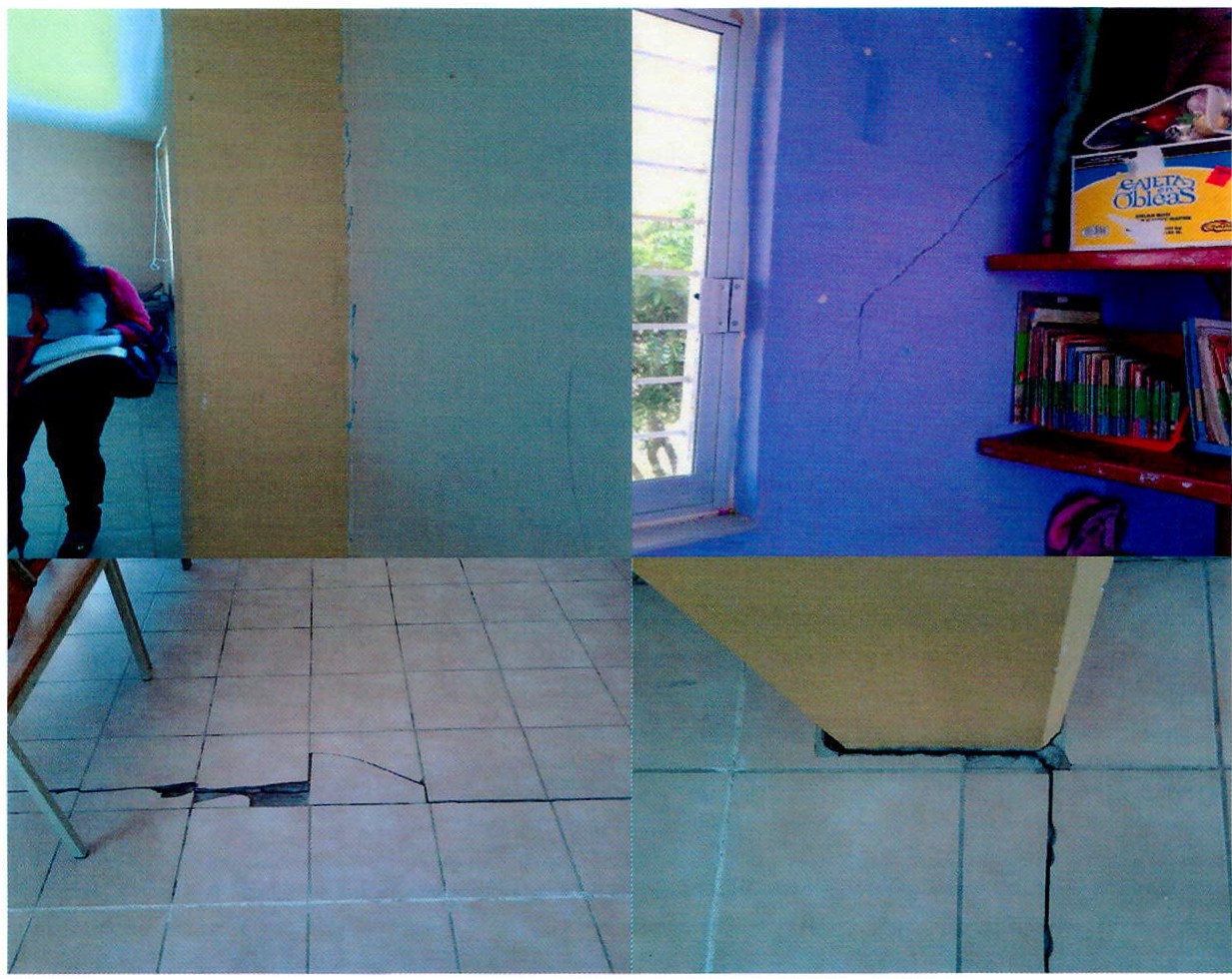 Se solicita a Parques y Jardines su apoyo para la limpieza del Jardín de niños Amado Nervo y Ramón Martín Huerta.Se ha hecho acto de presencia a las reuniones del Centro de Salud donde se da seguimiento a los problemas que presentan las instituciones de salud para poder dar un mejor servicio a la ciudadanía .Informe de enero, febrero, marzo de 2016Se sigue dando seguimiento a la gestión de la secundaria de nueva creación, en la colonia Jardines de San Juan, la primaria de la Calera, el Jardín de niños de la Calera . Con oficio dirigido al Secretario d Educación de la SEJ.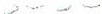 Oficio Num.: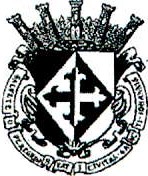  	__H.AYUNTAMIENTO CONSTITUCIONAL DIRECCIÓN DE EDUCACIÓN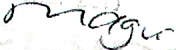 \N JUAN DE LOS LAGOS,,JALISCOL1c.Francisco de Jesus Ayón LópezSecretario General de EducaciónPresente:Asunto::	_ 	009196-S/2016Asunto:Solicitud de Infraestructura para Secundaria de nueva creación.Los que susctibenC . Alejandro de Anda Lozano Presidente Municipal y Lic. lrma Leticia Reynoso Navarro, Regidora de Educación, por medio del presente reciba un afectuoso saludo deseando éxito en sus labores. y a su vez solicit amos de Usted, la incorporación de Escuelas de Nueva Creaaón en sus planes de trabajo para el ejercicio 2016 , ya que son necesarias para nues.tro Municipio por las distancias que los nitlos y padres de familia llene que transitar para que sus hijos realicen su Educacl6n Basica. quierohacer de su conocimiento que solo tenemos tres secundarias públicas en nuestro Municipio una de ellas "Francisco  Montes de oca·Queestá a 4 kilómetros de distancia de donde se solicita la de nueva creación,para poder llegar a ella se tiene Que cruzar la panat'nedcana, el rio y ellbramiento. un gran distancia y un gran peligro   para los jóvenes; de la Foranea 25 son 2 kilómetros también hay que cruzar 1Federal 80.con un gran peligro para estos jóvenes,la Secundaria Técnica 48, esté súper saturada y sin espacio para muchos jOvenes  ario con a o se quedan mas de cien del área que no alcanzaronlugar y tiene que transitar algunos kilómetros para continuar con sus estudios oen definitiva ya no estudian porque no hay recurso económico argumento delos padres de familia . es por eso que solicitamos su apoyo para una Secundaria de nueva creación en el Fraccionamtento Jardines  de San Juan; área con  mucha población y expansión de crecimiento con nuevos fraccionamientos le comento Que hay una gran demanda de alumnos egresados de sexto de primaria. Et terreno está disponible para la creación de est a secundaria se desprende de la escritura 907447 titulo de propiedad 558, ubicado en lote 2. manzana 14 del Fraccionamiento Jardines de San Juan Que en ·el''oflCio  No:376/14-C/SG1511. Acuerdo de Ayuntamiento dice como favorable 8000, metros cuadrados  para la  construcción de-'1a •Secóndaria. en su momento  se haré  la dona ción necesaria  a dondecorresponde para la creación de la misma solo esperamos contor.eon su.apoyo para esta noble causa......  ,.Anexo copia del acuerdoCopia de la escritura Fotografias  del terreno Encuestas. (Censos) Planos' 1..    ..,	··•·1·••En la Colonia la Calera solicit¡¡mo,s Jarqjn di'\ ninos y primaria coi)Jamos,,con 3000 metros para la construcción de la primaria y2000 para la construcción del jardln de Qi(\os, e.'t P,renderla de la e fifi,t¡,J¡:a.,número.9590, tomo 25,libro IV, folio 4676 1, en su momentose hará la donación necesaria a donde corresponde para la creación de estas escuelas.••	·	-,      H'	1·1     ,     t	•     1 i'l•!'!'	.Anexo copia delacuerdo Copia de la escritura Fotogratlas del terreno Encuestas . (Censos)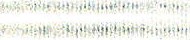 Planos	.,.1,,.  •!.. 'Necesitamos su apoyo para la realización de estos Proyectos. Los  cuales permltiran'et·desarrollo de estas actividades múltiples en lacomunidad educativa .	,.,Agradeciendo de antemano su fina atenCión, le envlaos un cord,ial saludo.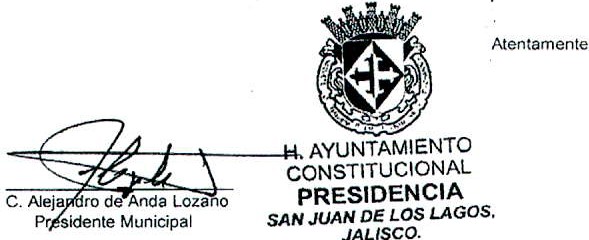 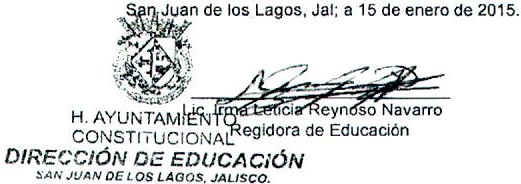 C.c.p. Arq. Verónica Bravo HemándezDirectora de Atención a la Infraestructura EscolarC.c.p.- Arq. Javier Ve lazquez Castellanos C.c.p.- José de Jesús Zamores PérezC.c.p.- ArchivoSe recibe respuesta de la Secretaria de Educación referente a la solicitud enviada .JALISCO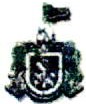 (  ' 1 i.	1 ... 1 1    ( ' l	... ,. ,,,DIRECCIÓN DE ATENCIÓN A LA INFRAESTR UCTURA ESCOLAROfiCIO   0 A 1 E 7 1 / 2016Guadala1ara  Jal   14 de Enero de 2016C.P. Ernesto Diaz MárquezDirector de Planeación, Programac ión y Presupuesto.Presente.Remito para su revisión y anahs is educahvo la soliCitud planteada por el C Ale¡a'ldro de Anda Lozano Pres1dente Mumc1pal de San Juan de los Lagos Jalisco referen•e a as '1ecesodades de creac1on de centros educat ovos en su munocopooSecundana en la colon1a M1 Nuevo San Juan Preescolar y Promana en la coloma La Calera Preescolar en la colonoa La Cuesta de Med1na Preesc olar en la coloma Las Moras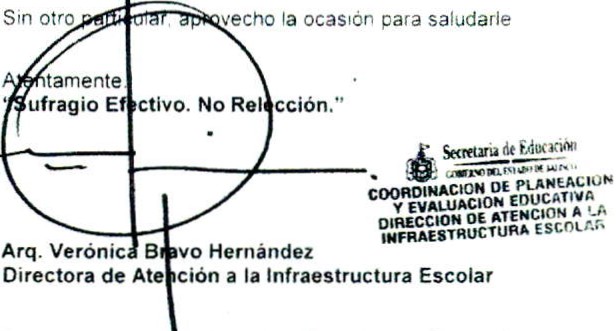 , 1   ¿ 1 (\ IVA   v,	•  Ae e	L•c  G!lbert   V  Pltldlcr Orllz .CoordU\adcr de ?laneaCJOn y [valuaoon CJti(.1IOV<IUc Osr.ar   •mel Orozco Nufle¿ - Dtu!ctol Genera' oe P1aneac10n Educat•vae Ale¡anaro de Anda Lozano  Presodenle Mumctpal ae San Juan de los Lagouc lrmo Lettc1a Reynoso Navarro .Reg¡dora de Eoucac10r' de dt- San Juan Qe los lagouc  Jost de Jesus Zamorez Pérez   Delegaao Reg•011a1 Alfes !\orces de la Sccre•arta oc t:aucaoonArchii/ONo Conuol 2850115	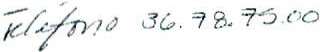 T ERMINI\00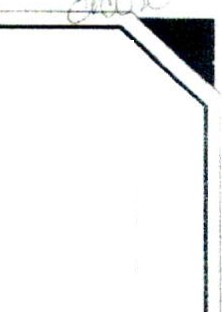 DGM 1 JVC 1ovm.	1"-BJENFS!ARMERECES ESTAR  BIENAv. Central (>15 Residencial Pomenle   C.P 45136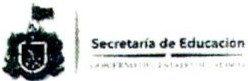 Zapopan,Jalisco,Mexico.Tel.(33131>78 7500Secundaria Francisco Montes de OcaSe apoyó con transporte para 8 alumnos y una maestra para viajar a concurso de Lagos de Moreno.Se dictamina apoyo a favor de la comunidad de Halconero de abajo para elpago de luz del pozo.UNIVASe les dio apoyo a dos alumnas de San Juan de los Lagos que estudian en esta universidad para su proyecto final.Homenaje a Benito Juárez.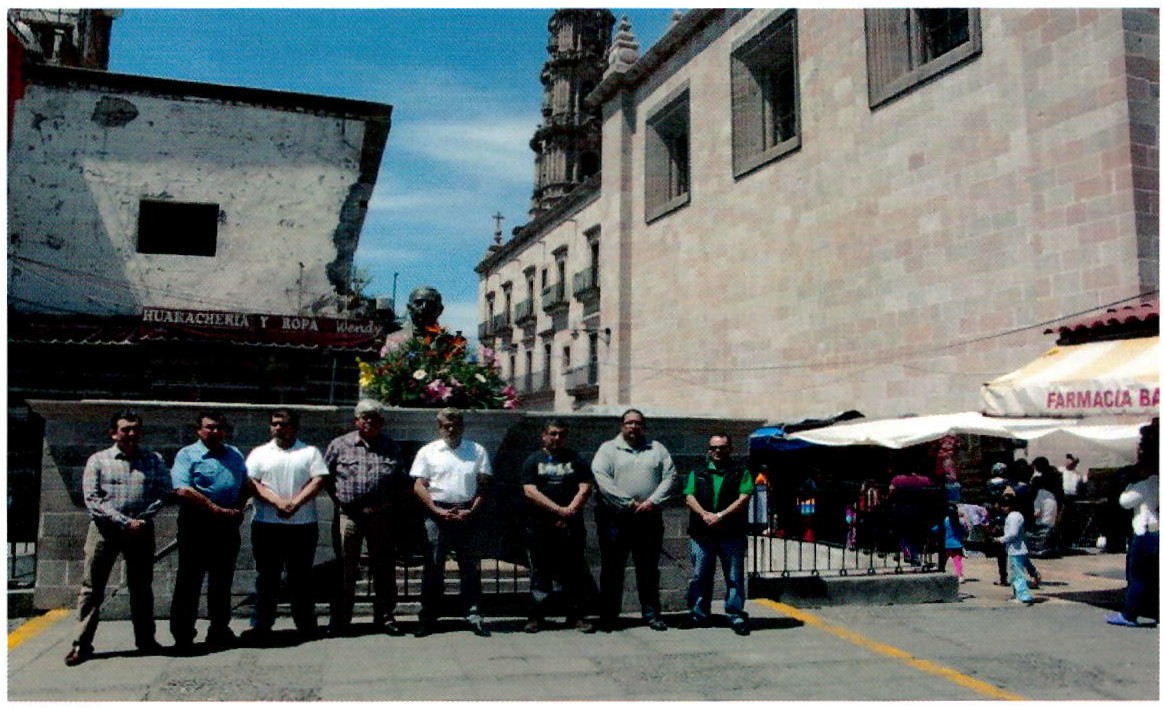 Escuela Secundaria Técnica No. 48Se	apoyó	con	la	máquina	y	tepetate	para	arreglar	el	piso	del estacionamiento  para los profesores.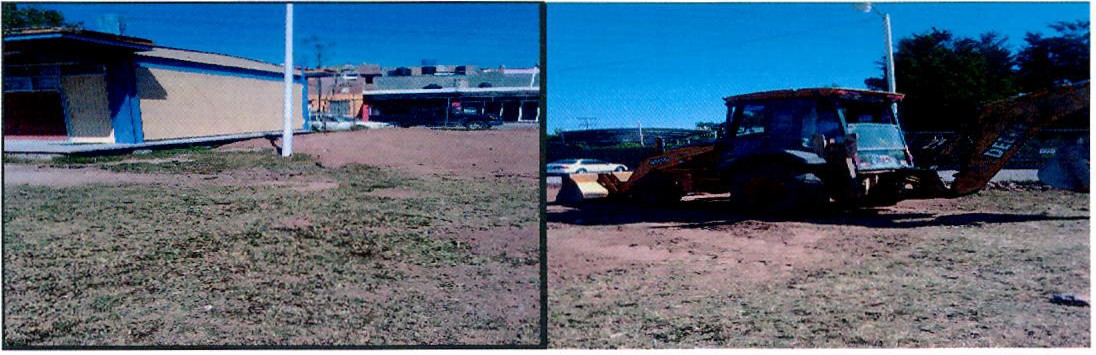 Se envía documentos solicitados  por la Mtra. María del Pilar Pérez Chavira vía internet paragestión y apoyo a las necesidades de nuestras instituciones educativas.El Jueves, 18 de febrero , 2016 16:52:52, IRMA LETICIA REYNOSO NAVARRO<nivekbr3000@yahoo .com.mx> escribió:Buenas tardes Maestra envié documentos ayer 17 de febrero no sé si los recibió le envió los oficios de los proyectos , que me han recibido en las distintas instituciones para gestión de nuevas áreas que son muy necesarias en San Juan de los Lagos, Usted que está más cerca de los que nos pueden ayudar haga mención de nuestras necesidades por favor . Y adjunto nuevamente los demás . Que tenga una excelente tarde reciba un saludo de Alejandro y de mi parte un fuerte abrazo .San Juan de los Lagos, Jal; 07 de febrero de 2016Asunto : solicitud de apoyoMaestra. María del Pilar Pérez ChaviraDiputadaPresente:Con atención a Lic. Juan Domínguez Los que suscriben C. Alejandro de Anda Lozano  Presidente Municipal y Lic. lrmaLeticia Reynoso Navarro, Regidora de Educación reciba un cordial saludo y un gran deseo de éxito en sus labores; y a su vez notifico él envió de las necesidades de las Escuelas del Municipio de San Juan de los Lagos, Jalisco .oFebrero asistí a la reunión del comité de Planeación del Desarrollo Municipal (COPLADEMUN) para realizar la priorización de obras con los recursos del Ramo 33 ejercicio 2016.9 de febrero  en colaboración  con el ing. De obras  públicas  priorizamos  lasescuelas con mayor necesidad .1O de febrero asistí a la reunión organizada  por representantes del capa sanjuan de los lagos en  casa de la cultura .Se atiende a madre de familia que solicita apoyo para su hijo con problemas educativos solicitando al alumno de la escuela secundaria francisco montes de Oca 122 de la colonia Sta. Cecilia acudir a DIF Municipal para asistencia psicológica en compañía de su mamá. Se habla a DIF para solic itar apoyo psicológico y se atienda a estas personas.de febrero  hable  con  Lic. Gerardo  Acosta  para  saber  que  paso  con elrecurso destinado el 15 de mayo de 2015 para CECYTEJ.de febrero hable a jur ídico ISSSTE con la Lic. Bárbara Montoya solicitando información del avance de la clínica ISSSTE primer nivel para San Juan de los Lagos.Nombre de la escuelaMantenimientoEquipoInfraestructu raEscuela de nuevacreación secundariaEn la col mi nuevo sanjuanUrgente Nueva creación el terreno está listo para escriturarse a donde corresponda son 8000 metros.Escuela Sec. Téc.No.48 14DST0115MBarda  perimetral  del rio (urgente)  se solicitó a Lic.Elíseo Gaeta de leónSecretario Particular del Secretario con Oficio: 1035/87-F/2009 .Cambio de lámparasConstrucció n de escalera lateral y domo con maya sombra en patio cívico .ya que la que están se están descontinuandoFrancisco Montes deOca 14DES0122DPizarras digitalesinteractivasAulas , oficinasbibliotecaPrimaria PedroOgazón col Alcalá 14EPR 1558ADomo en patio cívico Barda perimetra lFray Antonio deSegovia 14DPR0784REquipo de cómputo,sillón ejecutivo, impresora multifuncional y equipo de sonidoTechado de aula paraeducación especialPrimaria PedroMoreno14DPR0783SLaminas para domoJardín de niños labor de Montoya 14KJN1675KConstrucc ión de aulaJardín de niñosAgustín de la RosaPintura y juegosBarda perimetral yareneroCECYTEJImpermeabilización y pintura, mantenimiento a áreas comunesEquipamiento eléctrico aula de computoPrimaria ValentínGómez FariasElectricidad y tubería,impermeabilización y pinturaFosa séptica,banquetas interiores,barda perimetral,Jardín de niños FridaKahlo CalderónEquipo de cocinaConstrucción de cocina, barda perimetra l y tubular, banqueta interior, y enjarresJardín de niñosManuel López Cotilla el HerreroConstrucció n debarda perimetra lJardín de niños JeanPiaget Sta. Luciaclave 14DJN17831Rehabilitación debañosConstrucción decocinaLa CaleraPrimaria de nuevacreación (urgente)Primaria Valentín Gómez Farías1mpermeabilización , pintura, fosa  séptica , tubería  y  electricidadBanquetas interioresy barda perimetralJardín de niñosMoisés vegaTechumbre y pinturaPrimaria Fray Pedrode Gante MezquiticRehabilitación debañosJardín de niñosRosaura ZapataPintura para aulasbanquetaDiego Rivera en boyero col san NicolásPintura, impermeabilizaciónParedes y bardaJardín de niños Mariano Azuela Mi nuevo San JuanConstrucc ión de aula y Construcción de fachada de entradaJardín de niños JoséLópez Portillo en MezquiticConstrucción deescenarioPrimaria LázaroCárdenas la MartinicaConstrucción de domo en patio cívicoPrimaria Rita Pérez de Moreno rural clave 14DPR0788NUrgen dos aulasforánea 25barda perimetral ca lle2Escuela especialJean PegetConstrucción de domo en patio y cocinaJardín de niños enestancia vieja dearribaDomo en patio cívicoy malla perimetralPrimaria y jardín deniños Jara deJiménezDomoPrimaria Justo SierraEn la Martinica Clave 14DPR 1699APinturareparación de barda perimetralPrimaria Revolucióncomunidad Labor de Montoya 14DPR0805NCancha de usosmúltiples y aulaJardín de niños María Izquierdo Clave 14DJN1089JLaminas para domoTelesecundar ia Aldama Mezquitic 14DTV0075 PConstrucción de unaaula, una cocina comedor y un aula de cómputo.metros de a ncho por1.23 metros de alto.Primaria AgustínMelgarLaminas y traga luz dedomoFray Antonio  de Segovia clave 14DPR0784RReparación y accesorios de baño y bo mba de agua